Peran Under The Same Sun Dalam Penanganan Pelanggaran Hak Asasi Manusia Penderita Albino Di Tanzania.The Role of Under The Same Sun in Handling Human Rights Violations against Albino Sufferers in Tanzania.SkripsiDiajukan Untuk Memenuhi Salah Satu SyaratDalam Menempuh Ujian Sarjana Program Studi Strata SatuJurusan Ilmu Hubungan InternasionalDisusun oleh:Mulya Iskandar TangkoNIM. 172030036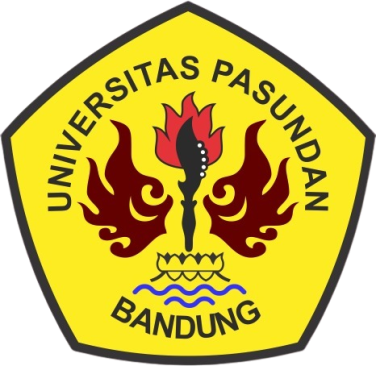 FAKULTAS ILMU SOSIAL DAN ILMU POLITIKUNIVERSITAS PASUNDANBANDUNG2021